         المملكة العربية السعودية                                                   اختبار الفترة الأولى   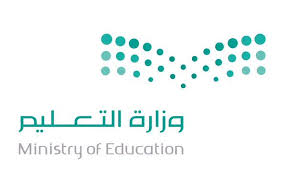                 وزارة التعليم                                                         1437هـ - 1438هـ         إدارة التعليم بمنطقة عسير                                                   المادة:الرياضياتمتوسطة ميمون بن مهران بخميس مشيط                                      للصف الثاني المتوسط الفصل الأولالسؤال الأول)) اختر الإجابة الصحيحة فيما يلي:السؤال الثاني)) ضع علامة (ض )أمام العبارة الصحيحة وعلامة (X  ) أمام العبارة الخاطئة فيما يلي:السؤال الثالث)) أوجد ناتج القسمة في أبسط صورة ...................................................................................................................................................................................................................................................................................................................................................................................................................................................................................................................................................................................................................................انتهت الأسئلةندعو الله لكم التوفيق جميعا10أوجد ± .أوجد ± .أوجد ± .أوجد ± .أوجد ± .أوجد ± .أوجد ± .أوجد ± .أوجد ± .أوجد ± .أ:1٫1ب:ب:ب:(-1٫1 و +1٫1)ج:1د:لاشيء مما سبقت2=169 للمعادلة حلان فما هما؟ت2=169 للمعادلة حلان فما هما؟ت2=169 للمعادلة حلان فما هما؟ت2=169 للمعادلة حلان فما هما؟ت2=169 للمعادلة حلان فما هما؟ت2=169 للمعادلة حلان فما هما؟ت2=169 للمعادلة حلان فما هما؟ت2=169 للمعادلة حلان فما هما؟ت2=169 للمعادلة حلان فما هما؟ت2=169 للمعادلة حلان فما هما؟أ:69 و-69ب:ب:ب:69 و 100ج:13 و-13د:13اكتب العدد الكسري( 4) على صورة كسر عشري.اكتب العدد الكسري( 4) على صورة كسر عشري.اكتب العدد الكسري( 4) على صورة كسر عشري.اكتب العدد الكسري( 4) على صورة كسر عشري.اكتب العدد الكسري( 4) على صورة كسر عشري.اكتب العدد الكسري( 4) على صورة كسر عشري.اكتب العدد الكسري( 4) على صورة كسر عشري.اكتب العدد الكسري( 4) على صورة كسر عشري.اكتب العدد الكسري( 4) على صورة كسر عشري.اكتب العدد الكسري( 4) على صورة كسر عشري.أ:113ب:ب:ب:25ج:4٫52د:452أوجد ف3× م2 , إذا كانت  ف =  -4 , م = 9أوجد ف3× م2 , إذا كانت  ف =  -4 , م = 9أوجد ف3× م2 , إذا كانت  ف =  -4 , م = 9أوجد ف3× م2 , إذا كانت  ف =  -4 , م = 9أوجد ف3× م2 , إذا كانت  ف =  -4 , م = 9أوجد ف3× م2 , إذا كانت  ف =  -4 , م = 9أوجد ف3× م2 , إذا كانت  ف =  -4 , م = 9أوجد ف3× م2 , إذا كانت  ف =  -4 , م = 9أوجد ف3× م2 , إذا كانت  ف =  -4 , م = 9أوجد ف3× م2 , إذا كانت  ف =  -4 , م = 9أ:16ب:ب:-36-36ج:81د:-5184في أي ربع في المستوى الإحداثي تقع النقطة (أ) :  أ (-2 , 6 ) في أي ربع في المستوى الإحداثي تقع النقطة (أ) :  أ (-2 , 6 ) في أي ربع في المستوى الإحداثي تقع النقطة (أ) :  أ (-2 , 6 ) في أي ربع في المستوى الإحداثي تقع النقطة (أ) :  أ (-2 , 6 ) في أي ربع في المستوى الإحداثي تقع النقطة (أ) :  أ (-2 , 6 ) في أي ربع في المستوى الإحداثي تقع النقطة (أ) :  أ (-2 , 6 ) في أي ربع في المستوى الإحداثي تقع النقطة (أ) :  أ (-2 , 6 ) في أي ربع في المستوى الإحداثي تقع النقطة (أ) :  أ (-2 , 6 ) في أي ربع في المستوى الإحداثي تقع النقطة (أ) :  أ (-2 , 6 ) في أي ربع في المستوى الإحداثي تقع النقطة (أ) :  أ (-2 , 6 ) أ:الربع الأولالربع الأولب:ب:الربع الثانيج:الربع الثالثد:الربع الرابع56   -3٫17 < -3٫15 (      )7النظير الضربي للعدد 7 يساوي -7 (      )8نظرية فيثاغورس تنص على أن مكعب الوتر يساوي مجموع مربعي طول ضلعيه(      )32